ALLEGATO CPN FEAMPA 2021/2027AZIONE 5“Resilienza, sviluppo e transizione ambientale,economica e sociale del settore acquacoltura”PRIORITA’ 2OBIETTIVO SPECIFICO 2.1Codice Intervento 221502 - Operazione 64AVVISO PUBBLICOAnnualità 2024PIANO AZIENDALE DATI DEL RICHIEDENTEPIANO AZIENDALE PER LO SVILUPPO DELL’ATTIVITA’ DI ACQUACOLTURAProgetto imprenditoriale per lo sviluppo dell'azienda (descrivere i seguenti punti):Dettaglio delle azioni che s’intende attuare (descrivere i seguenti punti)Previsioni economico-finanziarie idonee a dimostrare i punti di seguito indicati:_______________________, lì _______/_____/_______	Timbro e firma del/i richiedente/i1______________________________________________________________________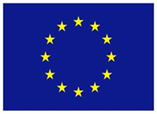 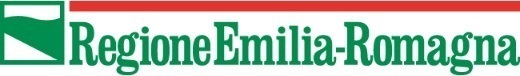 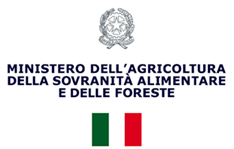 Direzione Generale Agricoltura, caccia e pescaSettore Attività faunistico-venatorie, pesca e acquacoltura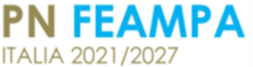 Ragione socialePartita IVACodice fiscaleLocalizzazione del progettoLa proposta progettuale ricade in sito Natura 2000              SI                  NO    La proposta progettuale ricade in sito Natura 2000              SI                  NO    Idea imprenditoriale che si intende attuare (Testo max 5000 caratteri)(Descrivere l’idea imprenditoriale partendo dall’analisi del mercato, la tipologia di allevamento, i prodotti o servizi offerti e le caratteristiche dell’azienda che la differenziano dai concorrenti)Tipologia di allevamento (Testo max 5000 caratteri): (Indicare la/e specie che si intendono allevare e le modalità/tecniche di allevamento, tenendo conto dei fattori naturali (es. localizzazione del sito/area, clima, acqua ecc..) e delle esigenze del mercato)Gestione delle risorse naturali (Testo max 5000 caratteri): (Descrivere l’utilizzo delle risorse naturali (es. idriche, energetiche ecc.) nonché l’implementazione di pratiche sostenibili per la conservazione e il miglioramento dell’ambiente)Strategia commerciale, l’integrazione con il territorio e il mercato di riferimento (Testo max 3000 caratteri)Pianificazione della produzione (Testo max 3000 caratteri):(Descrivere le tecniche di allevamento/tipologia di impianto, l’eventuale utilizzo di macchinari e attrezzature e definire le tempistiche delle singole fasi dell’attività produttiva);Risorse umane/Posti di lavoro (Testo max 3000 caratteri):(Descrivere le competenze necessarie per la gestione dell’impresa, determinare un numero di dipendenti/personale e pianificarne l’assunzione e la formazione, favorendo eventualmente l’inclusione sociale);Valutazione e prevenzione dei rischi (Testo max 3000 caratteri):(Analizzare eventuali e potenziali rischi legati all’attività di allevamento (es. condizioni climatiche avverse, variazioni dei prezzi di mercato, invasione da specie alloctone, diffusione epidemia…) e descriverne le eventuali misure di mitigazione e gestione del rischio);Obiettivi e i risultati che si intendono raggiungere (Testo max 3000 caratteri)Definizione delle tappe essenziali del progetto (Testo max 3000 caratteri)Obiettivi di sviluppo (Testo max 3000 caratteri)Spese attinenti all’attività di acquacoltura, pari o superiori all’importo del premio previste nei 24 mesi e relativo cronoprogramma indicativo (Testo max 3000 caratteri).Descrivere come il premio sarà integralmente utilizzato per lo sviluppo aziendale (Testo max 3000 caratteri).La sostenibilità economico-finanziaria delle azioni previste (Testo max 3000 caratteri).